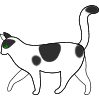      いっぴき        IPPIKIにひきNIHIKIさんびきSANBIKI    よんひきYONHIKIごひきGOHIKI　　　　　　　ろっぴきROPPIKI　　　ななひき　　　NANAHIKIはっぴきHAPPIKIきゅうひきKYUUHIKIじゅっぴきJUPPIKI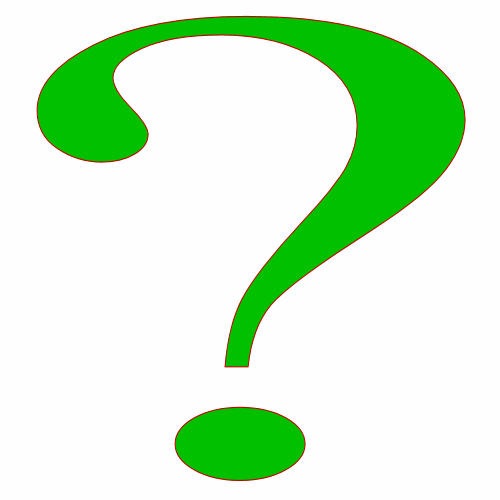 なんびき？NANBIKI?